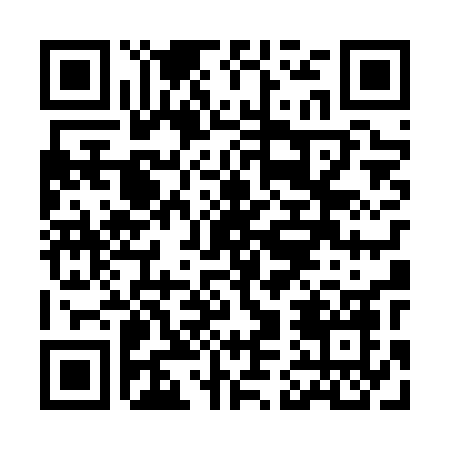 Prayer times for Cminsk Wyreba, PolandMon 1 Apr 2024 - Tue 30 Apr 2024High Latitude Method: Angle Based RulePrayer Calculation Method: Muslim World LeagueAsar Calculation Method: HanafiPrayer times provided by https://www.salahtimes.comDateDayFajrSunriseDhuhrAsrMaghribIsha1Mon4:166:1312:425:097:119:012Tue4:136:1112:415:107:139:033Wed4:106:0812:415:117:149:054Thu4:076:0612:415:127:169:085Fri4:056:0412:405:147:189:106Sat4:026:0212:405:157:199:127Sun3:596:0012:405:167:219:148Mon3:565:5712:405:177:239:169Tue3:535:5512:395:187:249:1910Wed3:505:5312:395:197:269:2111Thu3:475:5112:395:207:289:2312Fri3:445:4912:385:227:299:2613Sat3:415:4712:385:237:319:2814Sun3:395:4412:385:247:329:3015Mon3:365:4212:385:257:349:3316Tue3:325:4012:385:267:369:3517Wed3:295:3812:375:277:379:3818Thu3:265:3612:375:287:399:4019Fri3:235:3412:375:297:419:4320Sat3:205:3212:375:307:429:4521Sun3:175:3012:365:317:449:4822Mon3:145:2812:365:327:469:5123Tue3:115:2612:365:337:479:5324Wed3:085:2412:365:347:499:5625Thu3:045:2212:365:357:509:5926Fri3:015:2012:365:367:5210:0127Sat2:585:1812:355:377:5410:0428Sun2:555:1612:355:387:5510:0729Mon2:515:1412:355:397:5710:1030Tue2:485:1212:355:407:5810:13